Первому проректору                                    БГТУ им. В.Г. Шухова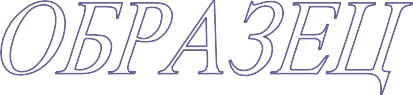 проф. Е.И. Евтушенко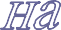 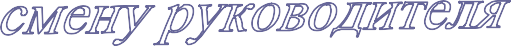 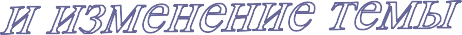 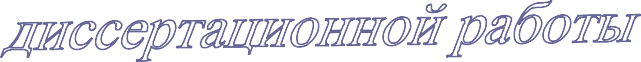 ЗАЯВЛЕНИЕУважаемый Евгений Иванович!В связи с изменением направления научных исследований (или указать иную причину) прошу Вашего разрешения на смену научного руководителя (степень, звание) Ф.И.О. на (степень, звание) Ф.И.О. и утвердить тему диссертационной работы«(полное четкое название новой темы)» вместо «(полное четкое название старой темы)».Согласие (невозражение) настоящего и будущего научных руководителей (визы) с расшифровкой подписи и датой.Аспирант (соискатель)кафедры (наименование)Подпись аспирантаФ.И.О.(соискателя)Дата